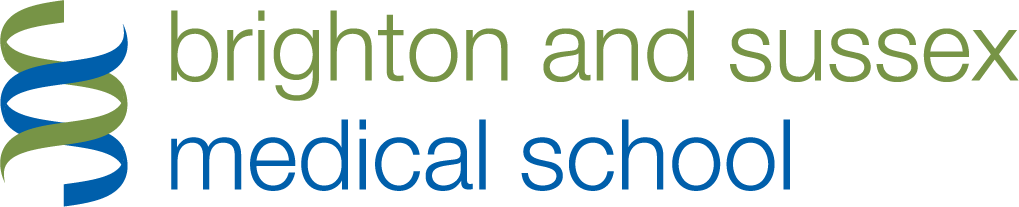 Introduction, duties and responsibilitiesFourth year BSMS medical students undertake module 403 (general practice) throughout the academic year.  University-based teaching within this module takes place on the Brighton University Falmer campus on 18 Fridays from September to July.  The module dates are fixed and the dates available in advance (an example timetable available on request). Sessions consist of small groups (facilitating case presentations), GP practical skills days and simulated surgeries.  Facilitators start their day at 9am by meeting with colleagues to plan how the session will be delivered and to undertake other continuing professional development activities.  Students attend a GP-focused lecture at 9am before joining their facilitator for a small group sessions at 10am. There are eight facilitators in total and each has a group of 8-9 students in the morning and another in the afternoon.  Facilitators will have the same student groups across the year and it is essential they are able to commit to leading all sessions. Half the year attends in the morning (9-12) and the other half in the afternoon (2-5pm):  the morning session, therefore, is repeated in the afternoon. On the 6 simulated surgeries days facilitators need to attend between between 8.30am – 5.30 pm to supervise GP-focused OSCE stations and to provide constructive feedback to students.  Practical skills sessions (two days) run from 9 – 5pm and facilitators lead on practical skills teaching relating to general practice (e.g. otoscopy, prescribing, assessing back pain).Other responsibilities of the facilitators include:  preparing scenarios for simulated surgeries and OSCE examinations, writing Single Best Answer questions and providing/undertaking peer observation of teaching   Facilitators are provided with specific training and support in their role. New facilitators will have the opportunity to discuss their progress with the 403 Module Leader after three months and will have an annual appraisal.Person Specification:This Job Description outlines the current duties expected of the post holder. These duties may vary from time to time without changing the general character of the post or the level of responsibility entailed.The Medical SchoolBSMS has about 140 students in each academic year. The School is an equal partnership between the Universities of Sussex and Brighton together with NHS staff throughout the South East Region.  The arrangements for the School’s governance reflect this approach and students are awarded a joint degree of both Universities.The School is fully committed to the principles of Tomorrow’s Doctors; it endorses the value of medical education in a multi-professional context, and promotes the highest possible standards in its three pivotal components of teaching, clinical practice, and research (both fundamental and applied).The Medical School has clinical teaching facilities at Falmer and within the new Audrey Emerton Education Centre at the Royal Sussex County Hospital.  Department: BRIGHTON AND SUSSEX MEDICAL SCHOOLSection/Unit: Division of Primary Care & Public Health MedicineJob Title:General Practice Clinical Small Group Work Facilitator (employed on Associate Tutor contract)Hours of Work:36 sessions per academic year.  Teaching takes place on Fridays (whole day, i.e. two sessions of 3 and a half hours). Location:Division of Primary Care and Public Health, Mayfield House, University of Brighton, FalmerResponsible to:Dr Max Cooper, 403 Module LeaderJob outline:This post will provide:Academic support and facilitation to students during the General Practice Module in Year 4 through small group work, GP-related practical skills sessions and simulated surgeriesContribute to the development of the General Practice component of Module 403Contact:Rosie Neville, Senior Clinical Practice Administrator r.neville2@bsms.ac.uk Essential DesirableQualifications/EducationGeneral Practitioner MRCGP or equivalent Teaching qualificationExperienceExperience in teachingTo be active in clinical general practice (i.e. weekly patient contact)To have attended the BSMS coursePersonal AttributesAn enthusiasm for undergraduate educationAbility to be adaptable and flexible when performing dutiesReliable and punctualWillingness and ability to develop facilitation skills Able to support colleaguesOtherGood organisational, time management, communication and administrative skillsAvailability to attend all scheduled sessions 